ТехническА спеЦификациЯ В съответствие с чл. 48, ал. 1 от ЗОП, необходимите характеристики на предмета на обществената поръчка са подробно индивидуализирани следните ТЕХНИЧЕСКИ СПЕЦИФИКАЦИИ:РАЗДЕЛ I.ВЪВЕДЕНИЕ.Настоящата техническа спецификация е за изпълнение на обществена поръчка - услуга с предмет:УПРАЖНЯВАНЕ НА СТРОИТЕЛЕН НАДЗОР ПО ВРЕМЕ НА СТРОИТЕЛСТВОТО НА ОБЕКТ: „РЕКОНСТРУКЦИЯ, РЕМОНТ, ОБОРУДВАНЕ И ОБЗАВЕЖДАНЕ НА СУ „ОТЕЦ ПАИСИЙ“-ГР. МАДАН“,съгласно Административен договор BG06RDNP001-7.002-0008-C01/02.05.2019 г. за предоставяне на безвъзмездна финансова помощ (АДПБФП) по Програмата за развитие на селските райони за периода 2014-2020 г. по Процедура чрез подбор на проектни предложения по Подмярка 7.2. „Инвестиции в създаването, подобряването или разширяването на всички видове малка по мащаби инфраструктура” от Мярка 7 „Основни услуги и обновяване на селата в селските райони” BG06RDNP001-7.002 – УЧИЛИЩЕ, сключен между Държавен фонд „Земеделие” и Община Мадан.Проектът включва изпълнение на строително – монтажни работи (СМР), свързани с реконструкция и ремонт на Средно училище "Отец Паисий“-гр. Мадан", включително оборудване и обзавеждане, без СМР, в съответствие с одобрения инвестиционен проект във фаза "технически проект" с подробни Количествени сметки за СМР и Техническа спецификация на оборудването и/или обзавеждането по съответните проектни части, за който е издадено разрешение за строеж на обект: "Реконструкция, ремонт оборудване и обзавеждане на СУ „Отец Паисий“-гр. Мадан.Предвидените дейности по проекта ще допринесат за изпълнението и на целта на Подмярка 7.2. "Инвестиции в създаването, подобряването или разширяването на всички видове малка по мащаби инфраструктура" от Мярка 7, а именно: да се насърчи социалното приобщаване, намаляването на бедността и икономическото развитие в селските райони.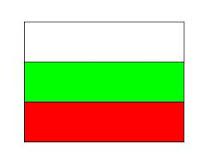 РАЗДЕЛ II. ПРЕДМЕТ НА УСЛУГАТА.Целта на услугата е упражняване на строителен надзор при извършването на строително-монтажни работи по проекта, в съответствие с приложимите законови разпоредби. Възложителят ще предостави: наличната, необходима информация и документация за осъществяване на услугата; информация и съдействие в хода на осъществяване на отделните дейности.За обект: Реконструкция, ремонт, оборудване и обзавеждане на СУ „Отец Паисий“ - гр. Мадан, на който избрания изпълнител ще упражнява строителен надзор по време на строителството са съгласувани и одобрени инвестиционни проекти във фаза „технически проект“ в съответствие с изискванията на ЗУТ и Наредба № 4 от 2001г. за обхвата и съдържанието на инв. проекти по части: „Архитектурна”; „Строителни конструкции”; „Електрическа”; „ВиК”; „ОВК”; „Енергийна ефективност”; „Пожарна безопасност”; „Пожароизвестяване”; „Оповестяване”; „ПБЗ”; „ПУСО” и  „Проектно-сметна документация”.КАТЕГОРИЯТА НА СТРОЕЖА, СЪГЛАСНО НАРЕДБА  № 1 ОТ 30 ЮЛИ 2003 Г. ЗА НОМЕНКЛАТУРАТА НА ВИДОВЕТЕ СТРОЕЖИ В РЕПУБЛИКА БЪЛГАРИЯ НА ОБЕКТИТЕ, Е КАКТО СЛЕДВА:Строежа е IV категория, съгласно Разрешение за строеж № 21 от 28.06.2018 г. ЗА ДЕЙНОСТИТЕ НА СТРОИТЕЛЕН НАДЗОР, ИЗПЪЛНИТЕЛЯТ СЛЕДВА ИЗИСКВАНИЯТА НА ЧЛ. 168 И СЛ. ОТ ЗУТ, ЧИЙТО ОБХВАТ Е КАКТО СЛЕДВА:Да упражнява строителен надзор по смисъла на чл. 168 от ЗУТ за изпълнение на СМР по проект: „Реконструкция, ремонт, оборудване и обзавеждане на СУ „Отец Паисий“ - гр. Мадан” в съответствие с одобрените инвестиционни проекти, техническата спецификация, техническата оферта, договора за извършването на възложените СМР и останалите изисквания за изпълнение Договора и въвеждане на Обекта в експлоатация;В изпълнение на тези задължения ИЗПЪЛНИТЕЛЯТ контролира и носи отговорност за: Законосъобразното започване, изпълнение и завършване на строежа;Извършване на  всички необходими подготвителни работи на строителната площадка преди започване на СМР - изграждане на временна сигнализация, организация на охрана и контрол на достъпа и др.;Съставяне на Протокол за откриване на строителна площадка и определяне на строителна линия и ниво по чл. 157, ал. 2 от ЗУТ;Качественото изпълнение на строежа, съгласно одобрените инвестиционни проекти (техническа спецификация, инвестиционни проекти), съгласно изискванията на БДС и всички технически нормативни актове, регулиращи възложените дейности и вида на строителните работи, както и съгласно нормативните актове на българското законодателство и правото на Европейския съюз, имащи отношение към изпълнението на настоящата услуга, като не се допускат изменения по време на СМР, освен ако промяната не е изрично съгласувана с ВЪЗЛОЖИТЕЛЯ и разрешена по съответния ред; Качеството на влаганите строителни материали и изделия и съответствието им с нормативните изисквания, стандарти, отраслови норми, както и посочените в инвестиционните проекти изисквания. В изпълнение на това задължение ИЗПЪЛНИТЕЛЯТ изисква декларации за експлоатационни изисквания и сертификати за качество на доставените от строителя материали или техни еквиваленти като последното се съгласува предварително с ВЪЗЛОЖИТЕЛЯ; Осъществяване на контрол относно пълнота и правилно изготвяне и подписване на актовете и протоколите по време на строителството, необходими за оценка на строежа, относно изискванията за безопасност и за законосъобразно изпълнение, съгласно наредба на министъра на регионалното развитие и благоустройството за актовете и протоколите, съставяни по време на строителството;Спиране на строежи, които се изпълняват при условията на чл. 224, ал. 1 и чл. 225, ал. 2 и в нарушение на изискванията на чл. 169, ал. 1 и 3 от ЗУТ;Осъществяване на контрол относно спазване на изискванията за здравословни и безопасни условия на труд в строителството, както и относно специфичните изисквания към определени видове строежи, ако за Обекта има такива (опазване на защитените зони, защитените територии и на другите защитени обекти и на недвижимите паметници на културата; инженерно-техническите правила за защита при бедствия и аварии; физическата защита на строежите; хигиена, опазване на  здравето и живота  на  хората;  безопасна експлоатация;защита от шум и опазване на околната среда);Недопускане на увреждане на трети лица и имоти вследствие на строителството;Решаване на споровете, възникнали при съставяне на актове или протоколи между участниците в строителството, свързани с прилагане на действащата нормативна уредба по проектирането и строителството и за спазване на изискванията по чл. 169, ал. 1 - 3 от ЗУТ в етапа на изпълнение на строежа;Правилното водене на Заповедната книга на строежа.Издаване на предписания и заповеди относно строежите, вписване на същите в Заповедната книга на строежа и упражняване на последващ контрол върху изпълнението им;Изпълнение на задълженията, произтичащи за лицето, упражняващо строителен надзор, от разпоредбите на Наредба № 1 от 16 април 2007 г. за обследване на аварии в строителството;Заверка на екзекутивната документация, когато същата отговаря на изискванията на ЗУТ и изпълнените строително-монтажни работи;Отговорност на изпълнителя е установяването на количеството на извършените СМР и тяхното съответствие с предварително определените, както и тяхното безспорно установяване и документиране. Основен елемент в този процес е дейността по съставянето на измервателни листа, които съпровождат съответните протоколи по Наредба № 3, както и на строителната документация към тях.След приключване на СМР, да изготви  и подпише окончателен доклад по чл.168, ал.6 от ЗУТ и §3 на ДР от Наредба № 2 от 2003г. за въвеждане в експлоатация на строежите в Република България и минимални гаранционни срокове за изпълнени строителни и монтажни работи, съоръжения и строителни обекти, издадена от Министъра на регионалното развитие и благоустройството. Окончателният доклад трябва да бъде съставен на български език, подписан и подпечатан от лицето, упражняващо строителен надзор, и подписан от технически правоспособните физически лица, определени за надзор на строежа по съответните проектни части. Изпълнителят представя на Възложителя окончателния доклад, описан в настоящата точка в 3 (три) оригинала на хартиен носител и 1 (един) на електронен носител, включително подготвено искане за издаване на Удостоверение за въвеждане в експлоатация; Писмено да информира Възложителя за хода на строителството и изпълнението на възложените му дейности, както и за допуснатите пропуски, взетите мерки и необходимостта от съответни разпореждания от страна на Възложителя;ИЗПЪЛНИТЕЛЯТ се задължава да изготви Техническия паспорт на строежа по чл. 176 ,,б”, ал. 2 от ЗУТ и Наредба № 5 от 28.12.2006 г. за обекта;Да извърши от името на ВЪЗЛОЖИТЕЛЯ необходимите действия за въвеждане на Обекта в експлоатация;При изтичане срока за изпълнението или при прекратяването на изпълнението на услугата – предмет на настоящата техническа спецификация, ИЗПЪЛНИТЕЛЯТ трябва да предостави на ВЪЗЛОЖИТЕЛЯ всички документи свързани с извършваните от него дейности или са му предоставени във връзка със строителството на Обекта;  Да сключи и поддържа застраховка „Професионална отговорност” за вреди, причинени на другите участници в строителството и/или на трети лица, вследствие на неправомерни действия или бездействия при или по повод изпълнение на задълженията си свързани със СМР по проект: „Реконструкция, ремонт, оборудване и обзавеждане на СУ „Отец Паисий“ - гр. Мадан” за срок не по-кратък от гаранционния срок при условията на чл.171, 172 и 173 от ЗУТ и Наредбата за условията и реда за задължително застраховане в проектирането и строителството; ИЗПЪЛНИТЕЛЯТ на настоящата услуга носи отговорност за щети, които са нанесени на ВЪЗЛОЖИТЕЛЯ и на другите участници в строителството, и солидарна отговорност със строителя за щети, причинени от неспазване на техническите правила и нормативи и одобрените проекти.ОСВЕН ТОВА, ИЗПЪЛНИТЕЛЯТ НА НАСТОЯЩАТА УСЛУГА Е ДЛЪЖЕН:Да осигури технически правоспособните физически лица от екипа му, определени за надзор на строежа по съответните проектни части, за съставянето на актовете и протоколите, регламентирани с Наредба № 3 от 31.07.2003 г.;Да следи за хода на изпълнение на СМР, съгласно графика на строителя, да оценява забавата и да определя какви мерки трябва да се вземат в това отношение. Съгласувано с Възложителя да нарежда извършването на изменения в графика или да взема решения по такива изменения, предлагани от изпълнителя;Да контролира качеството на влаганите строителни материали и изделия, като изисква от Изпълнителя на строежа сертификати и протоколи от контролните изпитания за влаганите в строежа материали и съоръжения и съответствието им с нормите на безопасност;Да изисква провеждането само в негово присъствие и да контролира правилността, пълнотата и законосъобразността на всички функционални проби, пускови изпитания и пробна експлоатация, доказващи годността на строежа за въвеждане в експлоатация;Да вписва всички свои решения и указания в заповедната книга на строежа;Да контролира правилното водене на заповедната книга на строежа;Да изготви окончателен доклад придружен с „Технически паспорт” до “Дирекцията за национален строителен контрол” относно готовността на строежа за въвеждане в експлоатация заедно с технически паспорт на обекта;Да подържа точно и систематизирано деловодство, счетоводство и отчетност във връзка с извършваните дейности;Да осигури на Възложителя и на всяко лице, упълномощено от него, достъп по всяко приемливо време до документацията, свързана с извършените услуги, за извършване на проверки и изготвяне на копия, за времето на изпълнение на договора и след това;Да запази поверителния характер на факти, обстоятелства и документи, свързани с договора за изпълнение на настоящата услуга, през периода на изпълнението му и след това. Във връзка с това, освен с предварително писмено съгласие на Възложителя, нито Изпълнителят, нито лицата, наети или ангажирани от него във връзка с изпълнението на настоящата услуга, не могат да съобщават по никакъв повод на което и да е лице или организация поверителна информация, която им е предоставена или която са придобили по друг начин, нито да оповестяват каквато и да е информация, свързана с препоръките, формулирани в процеса на извършване на услугите или в резултат от него. Освен това, те не могат да използват в ущърб на Възложителя информация, която им е предоставена или са получили в резултат на извършени от тях в процеса и за целите на изпълнението на договора проучвания, оценки и изследвания;Да дава указания и да взема решения по въпроси, които не водят до изменение на проекта и са в обхвата на отговорностите на строителния надзор;Да контролира отстраняването на дефектите, посочени от него или други контролни органи. При ненамеса на строителя за отстраняването им да информира писмено Възложителя и Дирекцията за национален строителен контрол;При нарушаване на строителните правила и норми да уведоми Дирекцията за национален строителен контрол;Да спре работите по строежа до отстраняване на констатираните пропуски и нарушения;Да участва в работата на приемателната комисия по установяване годността за ползване на строежа, включен в обхвата на поръчката, и неговото приемане.ИЗПЪЛНИТЕЛЯТ НА НАСТОЯЩАТА УСЛУГА ИМА ПРАВО:Да осъществява строителния надзор винаги, когато това е необходимо, и останалите участници в строителството са длъжни да изпълняват неговите предписания и заповеди, вписани по надлежния ред в Заповедната книга;Да уведоми незабавно ВЪЗЛОЖИТЕЛЯ при нарушаване на строителните правила и норми, а в 3-дневен срок от установяване на нарушението – и съответната ДНСК, както и да спре работите по строежа до отстраняване на констатирани пропуски и нарушения при изпълнение на СМР и да контролира отстраняването на дефектите, посочени от него или други контролни органи;Да дава указания относно съответствието на вложените материали и извършваните СМР, а при необходимост да предписва допълнителни изпитвания на влаганите строителни материали, за което незабавно да уведомява ВЪЗЛОЖИТЕЛЯ.ПРИ ИЗПЪЛНЕНИЕ НА ЗАДЪЛЖЕНИЯТА СИ ПО НАСТОЯЩАТА УСЛУГА, ИЗПЪЛНИТЕЛЯТ СЛЕДВА ДА СПАЗВА ИЗИСКВАНИЯТА НА:Закон за обществените поръчки и подзаконовите нормативни актове по неговото прилагане;Закон за устройство на територията и подзаконовите нормативни актове по прилагането му;Наредба № 3 за съставяне на актове и протоколи по време на строителството;Наредба № 5 от 28.12.2006 г. за техническите паспорти на строежите;Наредба № 2 от 22.03.2004 за минималните изисквания за здравословни и безопасни условия на труд при извършване на строителни и монтажни работи; Нормативните актове по безопасност на труда за различните дейности, видове работи и работно оборудване; Наредба № 3 от 28.02.1987 г. за задължителните предварителни и периодични медицински прегледи на работниците;Наредба № 5 от 20.04.2006 г. за осигуряване на здравословни и безопасни условия на труд на работниците по срочно трудово правоотношение или временно трудово правоотношение;Наредба № 3 от 19.04.2001 г. за минималните изисквания за безопасност и опазване на здравето на работещите при използване на лични предпазни средства на работното място;Наредба № 12 от от 25.07.2016 г. за прилагане на подмярка 7.2. "Инвестиции в създаването, подобряването или разширяването на всички видове малка по мащаби инфраструктура" от мярка 7 "Основни услуги и обновяване на селата в селските райони" от Програмата за развитие на селските райони за периода 2014 - 2020 г., както и разпоредбите на приложимото европейско и национално законодателство.